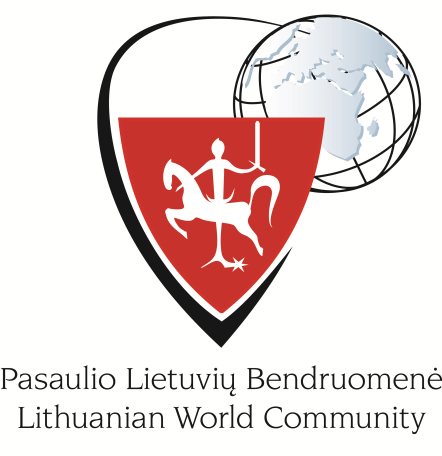 PASAULIO LIETUVIŲ BENDRUOMENĖS XV SEIMOREZOLIUCIJADĖL BALSAVIMO INTERNETU2015 m. liepos 17 d.VilniusPasaulio lietuvių bendruomenės Seimaspabrėždamas, kad balsavimas internetu turi potencialą itin reikšmingai palengvinti užsienio lietuvių dalyvavimą Lietuvos rinkimuose ir balsavimuose dėl referendumų;atkreipdamas dėmesį, kad šiuo metu nepatenkinamai įgyvendinama lygi rinkimų teisė, įtvirtinta Konstitucijos 55, 78 ir 119 straipsniuose, nes užsienio lietuviams nesudarytos vienodos sąlygos dalyvauti LR rinkimuose, kaip ir Lietuvoje gyvenantiems LR piliečiams;teigdamas, kad balsavimo internetu įgyvendinimas sustiprintų ir realiai įgyvendintų lygią rinkimų teisę:ragina artimiausiu metu, užtikrinus tinkamas saugumo priemones, įgyvendinti balsavimą internetu, leidžiant balsuoti užsienio lietuviams;skatina užtikrinti, kad balsavimas internetu būtų patogus ir lengvas naudoti užsienio lietuviams. Tam būtina įgyvendinti kuo įvairesnes ir užsienio lietuviams prieinamas tapatybės nustatymo formas. Reikia atsižvelgti į tai, kad:tapatybės nustatymo naudojantis asmens tapatybės kortele ir kortelių skaitytuvu nepakanka, nes šis būdas reikalauja turėti papildomą įrenginį;tapatybės nustatymas mobiliuoju parašu tinkamas tik tuo atveju, jei būtų sudaryta galimybė identifikuotis naudojantis kitų šalių mobiliųjų operatorių teikiamomis mobiliojo parašo paslaugomis;nuolat vystomos alternatyvios tapatybės nustatymo priemonės, kurios turėtų būti diegiamos balsavime internetu. Pasaulio Lietuvių Bendruomenės Seimo                     Pasaulio Lietuvių Bendruomenės SeimoPrezidiumo pirmininkė		                     Nutarimų komisijos pirmininkasRegina Narušienė                                                          Romas Cibas..........................................................                                 ..........................................................